DMACHVES РАБОЧАЯ КУРТКА ИЗ ПОЛИЭСТЕРА И ХЛОПКА СЕРИИ D-MACH 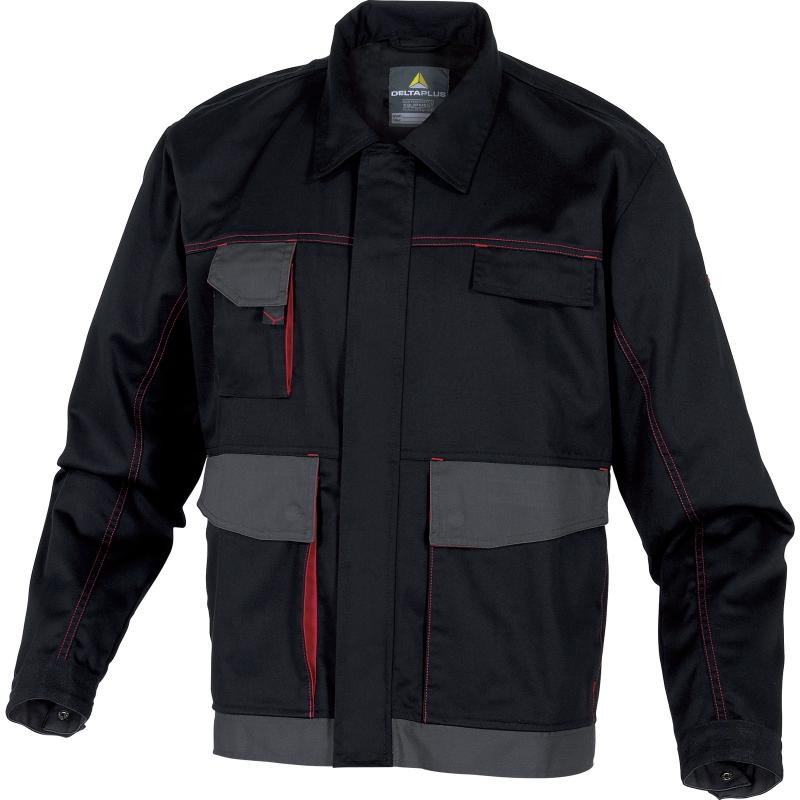 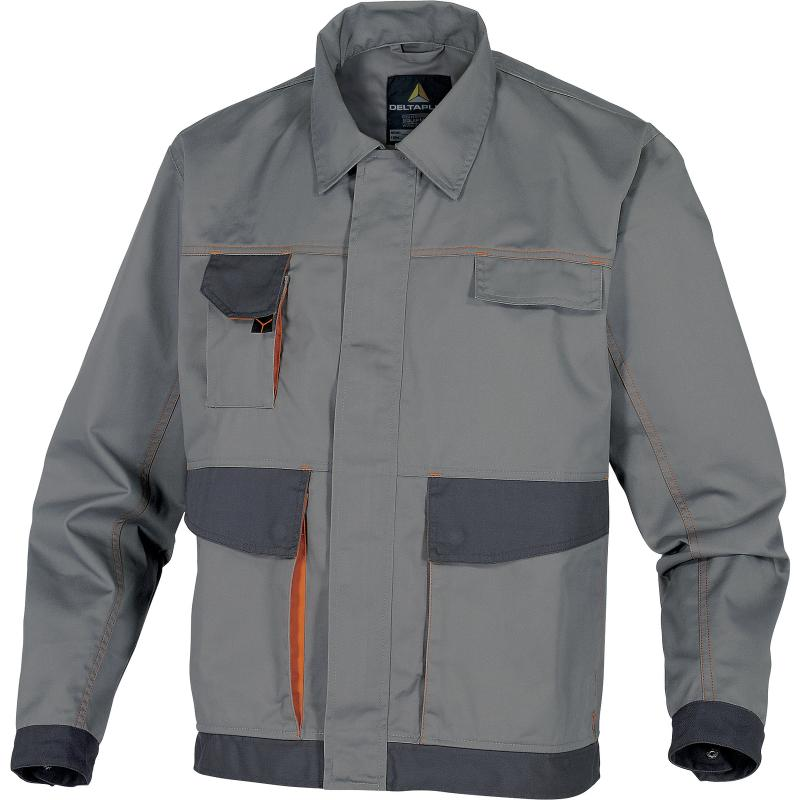 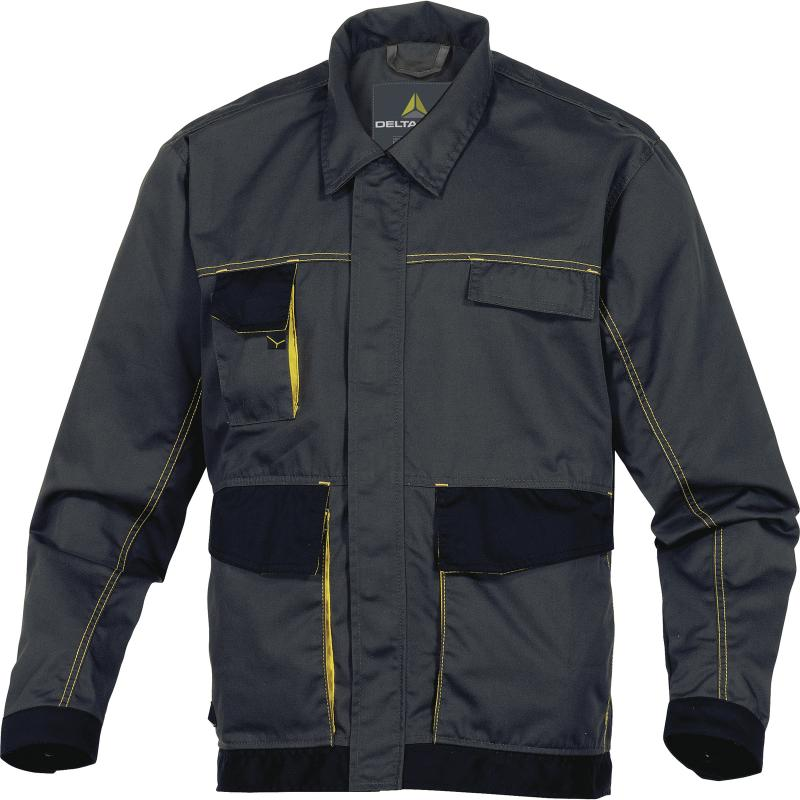 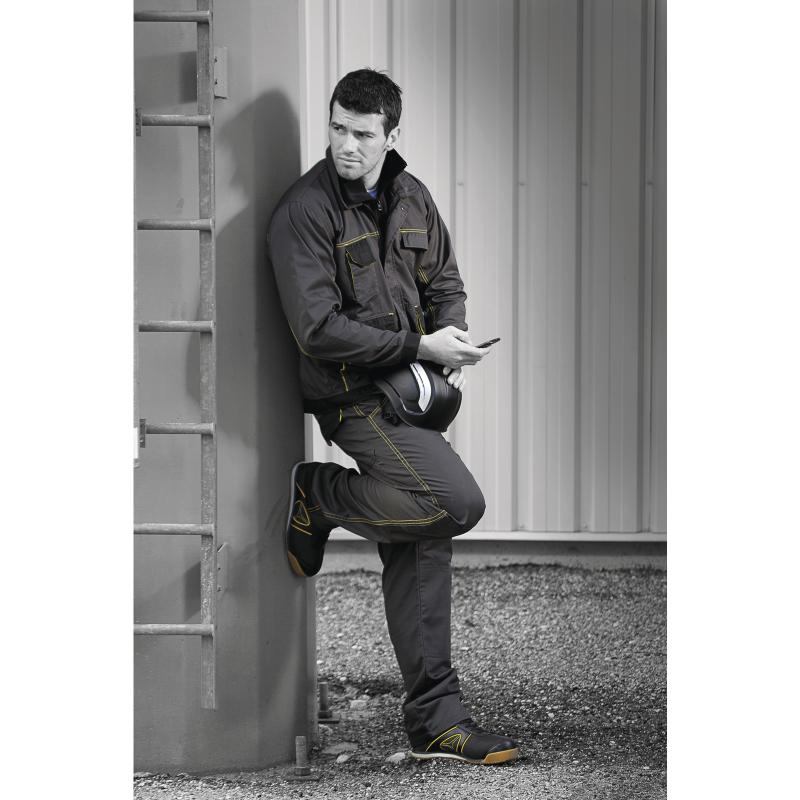 Цвет: черный/светло-серый, светло-серый/темно-серый; темно-серый/черный Размер: S/M/L/XL/XXL/3XLСПЕЦИФИКАЦИЯКуртка прямого силуэта, с центральной застежкой-молнией, закрытой ветрозащитным планкой, с отложным воротником, с большим   количеством накладных и прорезных карманов.  Рукава с локтевым швом на манжетах, застегивающихся с помощью кнопки. В области подмышечных впадин – вентиляционные отверстия с люверсами.Материал: смесовая ткань (65% полиэстер, 35% хлопок), плотность 245 г/кв.мОСНОВНЫЕ ПРЕИМУЩЕСТВА ТОВАРА ДЛЯ ПОЛЬЗОВАТЕЛЯСпециальная ткань от загрязнений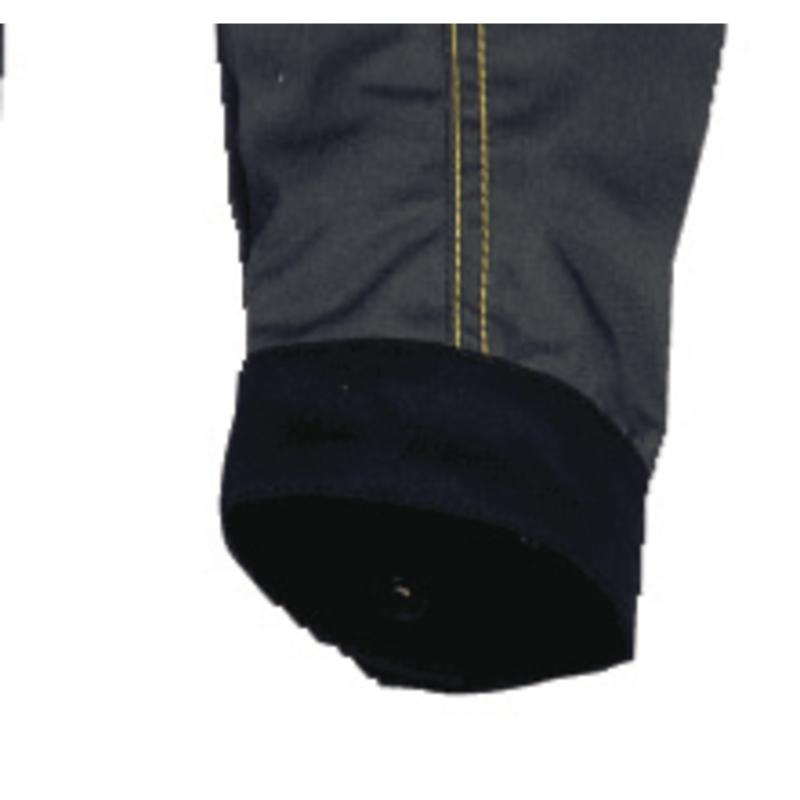 Внутренний карман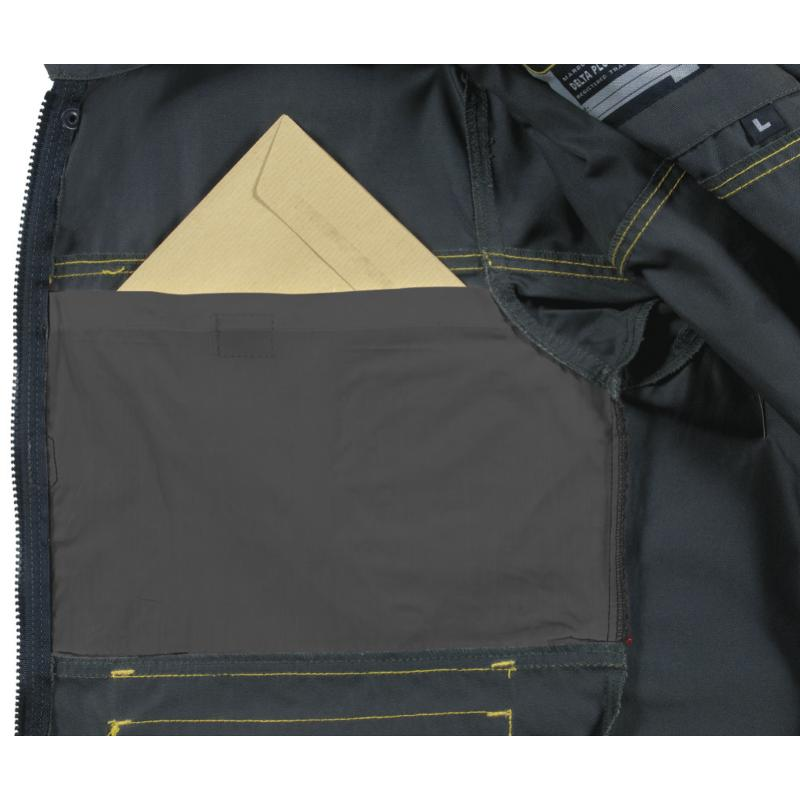 Удобный карман для рук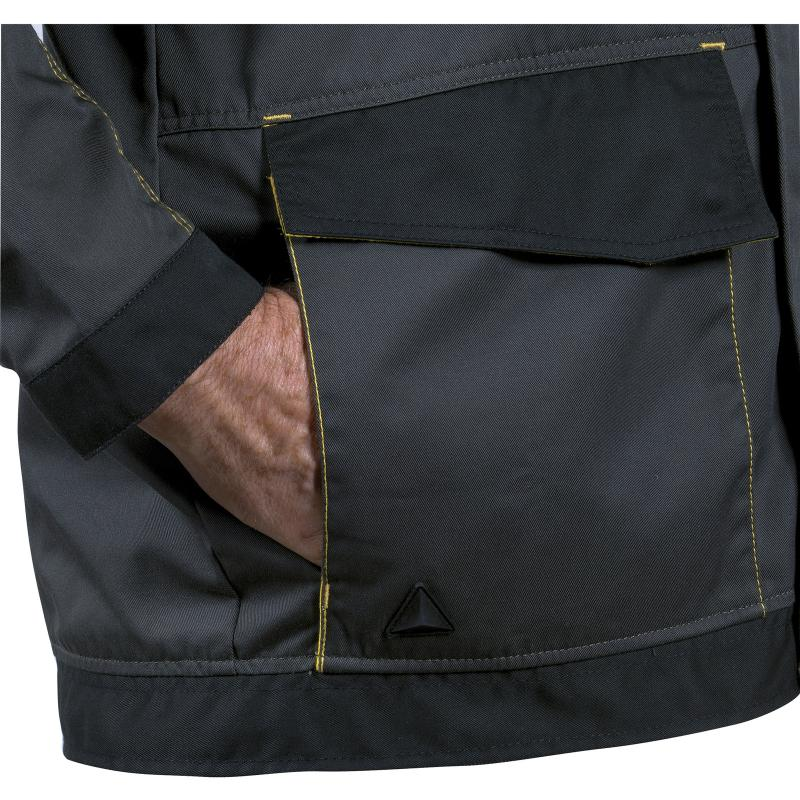 ТО:Куртка рабочая из смесовой ткани (65% полиэстер, 35% хлопок), плотность 245 г/кв.мКуртка прямого силуэта, с центральной застежкой-молнией, закрытой ветрозащитной планкой, закрываемой на кнопки и контактную ленту, откидным воротником, втачными рукавами.Полочка состоит из трех частей: кокетки, средней и нижней. На средней части с правой стороны накладной карман с клапаном, застегивающимся на контактную ленту; с левой – декоративный клапан. На нижней части расположены накладные карманы с клапаном, застегивающимся на кнопку; под карманами - дополнительные прорезные карманы с наклонным входом. 1 внутренний карман на контактной ленте. По низу куртки притачивается пояс. Спинка состоит из двух частей: кокетки и основной. В месте соединения воротника и кокетки вшита вешалка длиной 6-7 см.Рукава отрезные по линии отката, по низу рукава – манжета, застегивающаяся на кнопку. Основные цвета: черный/светло-серый/ темно-серый.Детали светло-серого/ темно-серого /черного цвета: манжеты, пояс, клапана накладных карманов.Все остальные элементы – основного цвета.